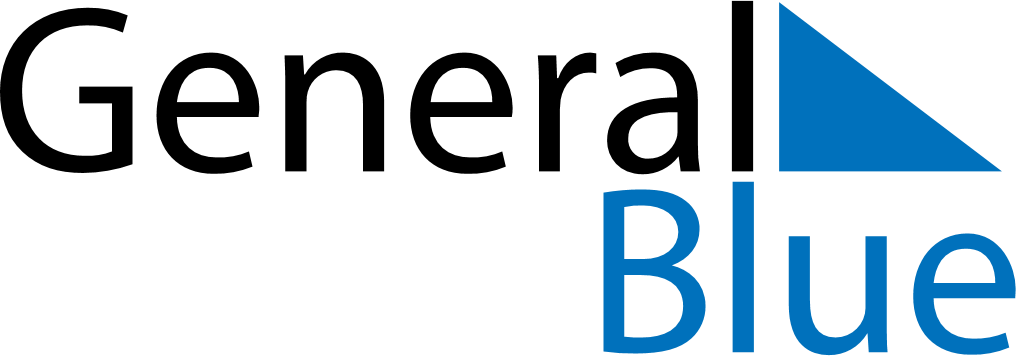 September 2024September 2024September 2024September 2024September 2024September 2024Buffalo, Wyoming, United StatesBuffalo, Wyoming, United StatesBuffalo, Wyoming, United StatesBuffalo, Wyoming, United StatesBuffalo, Wyoming, United StatesBuffalo, Wyoming, United StatesSunday Monday Tuesday Wednesday Thursday Friday Saturday 1 2 3 4 5 6 7 Sunrise: 6:29 AM Sunset: 7:43 PM Daylight: 13 hours and 14 minutes. Sunrise: 6:30 AM Sunset: 7:42 PM Daylight: 13 hours and 11 minutes. Sunrise: 6:32 AM Sunset: 7:40 PM Daylight: 13 hours and 8 minutes. Sunrise: 6:33 AM Sunset: 7:38 PM Daylight: 13 hours and 5 minutes. Sunrise: 6:34 AM Sunset: 7:36 PM Daylight: 13 hours and 2 minutes. Sunrise: 6:35 AM Sunset: 7:34 PM Daylight: 12 hours and 59 minutes. Sunrise: 6:36 AM Sunset: 7:32 PM Daylight: 12 hours and 56 minutes. 8 9 10 11 12 13 14 Sunrise: 6:37 AM Sunset: 7:31 PM Daylight: 12 hours and 53 minutes. Sunrise: 6:39 AM Sunset: 7:29 PM Daylight: 12 hours and 50 minutes. Sunrise: 6:40 AM Sunset: 7:27 PM Daylight: 12 hours and 47 minutes. Sunrise: 6:41 AM Sunset: 7:25 PM Daylight: 12 hours and 44 minutes. Sunrise: 6:42 AM Sunset: 7:23 PM Daylight: 12 hours and 41 minutes. Sunrise: 6:43 AM Sunset: 7:21 PM Daylight: 12 hours and 38 minutes. Sunrise: 6:44 AM Sunset: 7:19 PM Daylight: 12 hours and 35 minutes. 15 16 17 18 19 20 21 Sunrise: 6:45 AM Sunset: 7:18 PM Daylight: 12 hours and 32 minutes. Sunrise: 6:47 AM Sunset: 7:16 PM Daylight: 12 hours and 29 minutes. Sunrise: 6:48 AM Sunset: 7:14 PM Daylight: 12 hours and 26 minutes. Sunrise: 6:49 AM Sunset: 7:12 PM Daylight: 12 hours and 23 minutes. Sunrise: 6:50 AM Sunset: 7:10 PM Daylight: 12 hours and 20 minutes. Sunrise: 6:51 AM Sunset: 7:08 PM Daylight: 12 hours and 17 minutes. Sunrise: 6:52 AM Sunset: 7:06 PM Daylight: 12 hours and 13 minutes. 22 23 24 25 26 27 28 Sunrise: 6:54 AM Sunset: 7:04 PM Daylight: 12 hours and 10 minutes. Sunrise: 6:55 AM Sunset: 7:03 PM Daylight: 12 hours and 7 minutes. Sunrise: 6:56 AM Sunset: 7:01 PM Daylight: 12 hours and 4 minutes. Sunrise: 6:57 AM Sunset: 6:59 PM Daylight: 12 hours and 1 minute. Sunrise: 6:58 AM Sunset: 6:57 PM Daylight: 11 hours and 58 minutes. Sunrise: 6:59 AM Sunset: 6:55 PM Daylight: 11 hours and 55 minutes. Sunrise: 7:01 AM Sunset: 6:53 PM Daylight: 11 hours and 52 minutes. 29 30 Sunrise: 7:02 AM Sunset: 6:51 PM Daylight: 11 hours and 49 minutes. Sunrise: 7:03 AM Sunset: 6:50 PM Daylight: 11 hours and 46 minutes. 